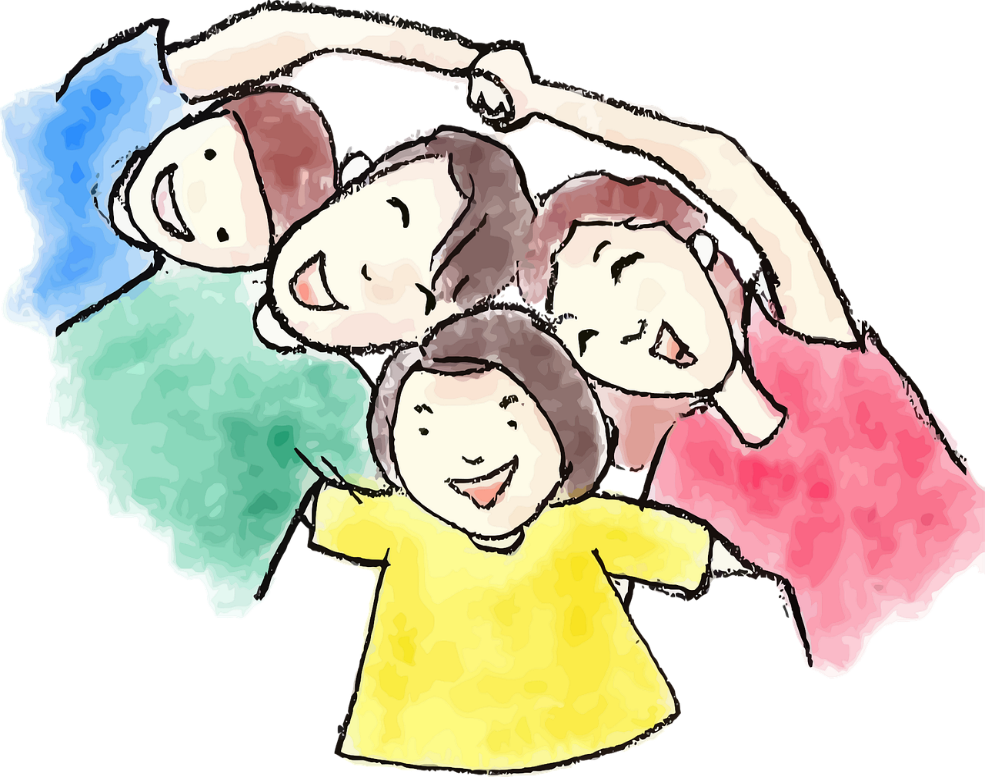 РЕКОМЕНДАЦИИ РОДИТЕЛЯМПО ФОРМИРОВАНИЮ
 У  ПОДРОСТКА СПОСОБНОСТИ СПРАВЛЯТЬСЯ 
С ВОЗНИКАЮЩИМИ ТРУДНОСТЯМИ Обсудите с подростком информацию о помощи различных служб в ситуации, сопряженной с риском для жизни. Предоставьте ему номера телефонов, которыми он должен воспользоваться в ситуации, связанной с риском для жизни. Дайте ему свои рабочие номера телефонов, а также номера телефонов людей, которым сами доверяете. Способствуйте тому, чтобы подросток рассказывал вам не только о своих достижениях, но и о тревогах, сомнениях, страхах. Не оставляете без внимания каждую трудную ситуацию, анализируйте ее вместе с подростком. Обсуждайте с подростком варианты и примеры выхода из трудной жизненной ситуации. Не подшучивайте над подростком, если в какой-то ситуации он оказался слабым. Необходимо помочь и поддержать его, обсудить возможные способы решения проблемы. Не игнорируйте вопросы подростка. Если вы не готовы ответить – скажите об этом прямо и объясните почему. Подросток будет видеть, что у вас тоже могут быть затруднения, и как вы с ними справляетесь. Способствуйте формированию ответственности у ваших детей через собственное поведение. Развивайте у подростка способность предвидеть последствия своих поступков. Акцентируйте внимание подростка на удачах, на положительных моментах жизни. 